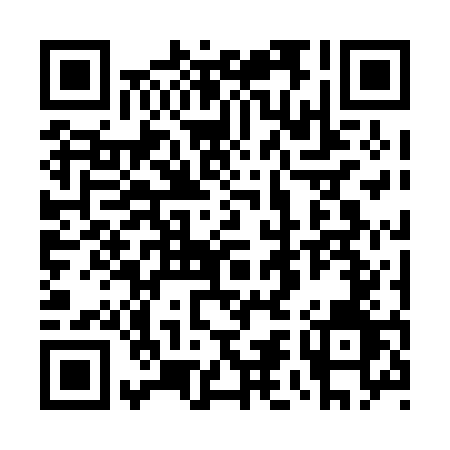 Prayer times for West Lochaber, Nova Scotia, CanadaMon 1 Jul 2024 - Wed 31 Jul 2024High Latitude Method: Angle Based RulePrayer Calculation Method: Islamic Society of North AmericaAsar Calculation Method: HanafiPrayer times provided by https://www.salahtimes.comDateDayFajrSunriseDhuhrAsrMaghribIsha1Mon3:275:241:126:359:0010:572Tue3:285:251:126:359:0010:573Wed3:295:251:136:359:0010:564Thu3:305:261:136:358:5910:555Fri3:315:271:136:358:5910:556Sat3:325:271:136:358:5810:547Sun3:335:281:136:348:5810:538Mon3:345:291:136:348:5810:529Tue3:365:301:146:348:5710:5110Wed3:375:301:146:348:5610:5011Thu3:385:311:146:348:5610:4912Fri3:405:321:146:338:5510:4713Sat3:415:331:146:338:5510:4614Sun3:435:341:146:338:5410:4515Mon3:445:351:146:328:5310:4416Tue3:465:361:146:328:5210:4217Wed3:475:371:146:318:5210:4118Thu3:495:381:146:318:5110:3919Fri3:505:391:156:318:5010:3820Sat3:525:401:156:308:4910:3621Sun3:545:411:156:308:4810:3522Mon3:555:421:156:298:4710:3323Tue3:575:431:156:288:4610:3224Wed3:595:441:156:288:4510:3025Thu4:005:451:156:278:4410:2826Fri4:025:461:156:278:4310:2727Sat4:045:471:156:268:4110:2528Sun4:055:481:156:258:4010:2329Mon4:075:501:156:258:3910:2130Tue4:095:511:156:248:3810:1931Wed4:115:521:156:238:3710:18